FINLANDIA  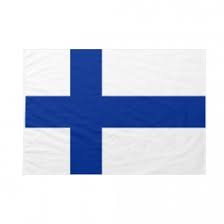 RiferimentoEURES FinlandMansioneCNC operator2 CNC operator
Job details
We are a family-owned business founded in 1985. We are located in Hämeenlinna (100 km from Helsinki and 70 km from Tampere). Nowadays we are a modern CNC machine shop using lots of automation. Last year 2022 we had 25 employees and reached to near five million euros in turnover.
We have two different production lines, a large batch line with high automation level and a manual tending production line where we make small baches from one up to 50 pcs.
Our machines are modern and we are continuously investing on new machines. We want to keep our machine fleet new and fresh. Latest investment (2023) is DN Solutions (Doosan) TT2100SYY twin turret and spindle turning machine.
We use our brand name Reponen Works nowadays because it is lot easier for foreigners and to approach. Here you can find more information our company: https://reponenworks.fi/en/
We are offering CNC operator/machinist positions:
Job description:
-Working multiaxles turning machines (Puma 5100/400, Kia SKT15 and Leadwell).
-Machining multiple machines at the same time. Normally one is automated tended (robot or bar feeder).
-Set up (low volume production: lots of set ups)
-Programming, first be based on old programs (modification) and later totally new parts.
-Quality control of own work: measuring and measurement reporting
-Two shift work (6.00-14.00 and 14.00-22.00)
How to apply:
Recruitment is carried out in cooperation with the Häme public employment services. Please send your CV and motivational letter to
hanna.blomqvist(at)te-toimisto.fi and cc to eures@afolmet.it
Deardline 16/07/2023SedeHÄMEENLINNA (Finland)Numero posti2Email:hanna.blomqvist@te-toimisto.fiScadenza:16/07/2023